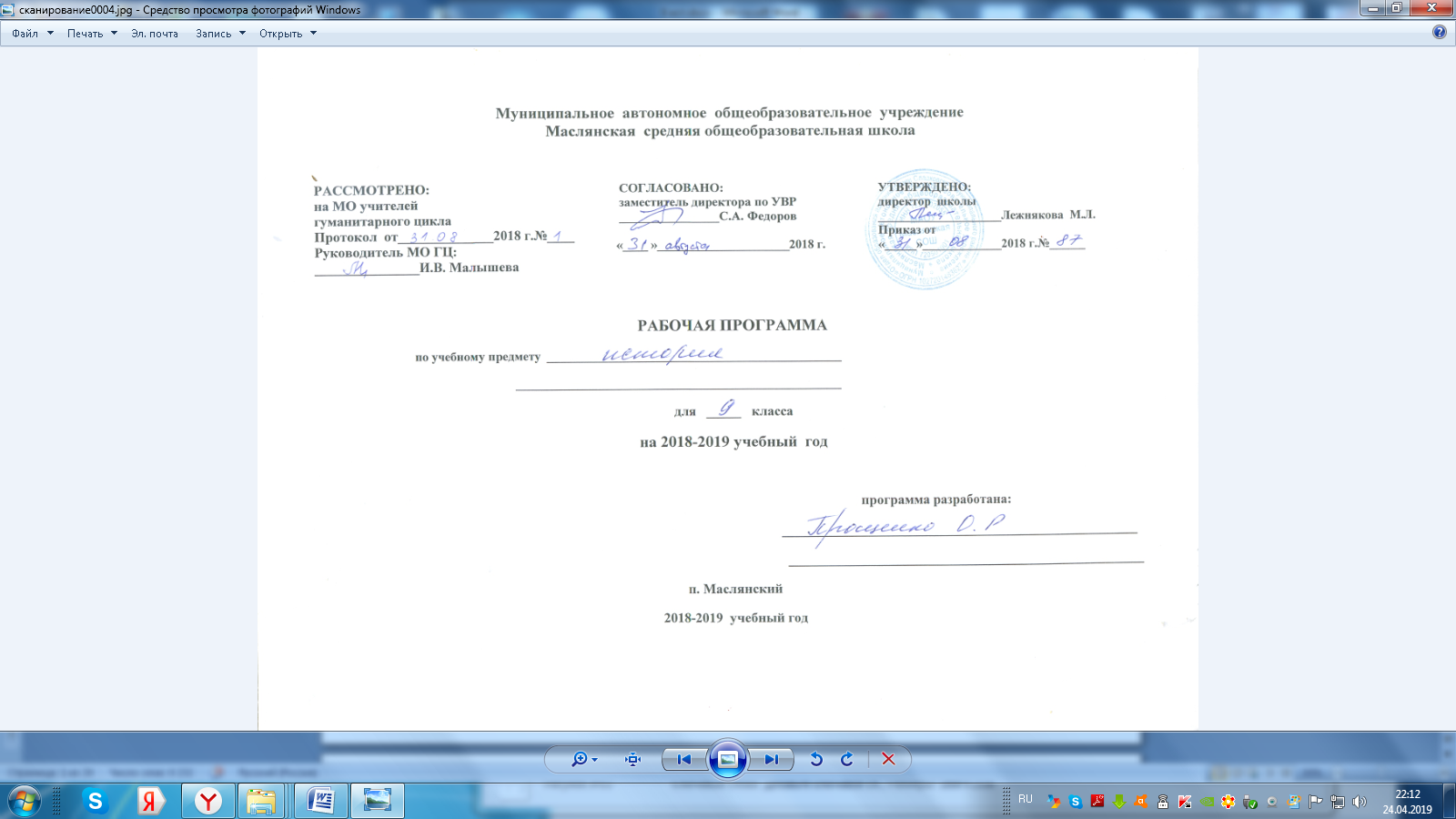 Пояснительная записка Рабочая программа составлена:- Федерального закона об Образовании от 29.12.2012г. № 273,  требований Федерального государственного стандарта основного общего образования от 17.12.2010 г. № 1897 приказ Министерства Образования РФ «Об утверждении и введении в действие федерального государственного стандарта основного общего образования»; - в соответствии с Историко-культурным стандартом, от 21 мая 2012 года № Пр. -1334,- Концепции нового учебно-методического комплекса.-Примерной основной образовательной программой образовательного учреждения. История. Основная школа.  – М.: Просвещение, 2014. – 342с. (Стандарты второго поколения);-авторской программы по всеобщей истории для предметной линии учебников А.А.Вигасина, О.С.Сороко-Цюпы. Всеобщая история. Рабочие программы. Предметная линия учебников А. А. Вигасина — О. С. Сороко-Цюпы. 5—9 классы: пособие для учителей общеобразоват. организаций /[А. А. Вигасин, Г. И. Годер, Н. И. Шевченко и др.]. — 2-е изд., дораб.— М.: Просвещение, 2014. — 144 с.);-авторской программы по истории России для предметной линии учебников под редакцией А.В.Торкунова (Рабочая программа и тематическое планирование курса «История России». 6-9 классы (основная школа): учебное пособие для общеобразовательных организаций / А.А.Данилов, О.Н.Журавлева, И.Е.Барыкина. - Просвещение, 2015. - 77с. -учебного плана МАОУ Маслянская СОШ на 2018 – 2019 учебный год.Данные линии учебников соответствует Федеральному государственному образовательному стандарту основного общего образования, одобрены РАО и РАН, имеют гриф «Рекомендовано» и включены в Федеральный перечень (приказ от 08.06.2015 №576).В связи с переходом на новую, линейную систему изучения истории, рабочая программа по истории составлена в соответствии с требованиями Примерной основной образовательной программой основного общего образования.Рабочая программа ориентирована на следующие учебники:-Юдовская А. Я., Баранов П. А., Ванюшкина Л. М. Всеобщая история. История Нового времени. 1800—1900. Под редакцией А. А. Искендерова. 8 класс. - М. "Просвещение"-Сороко-Цюпа О. С., Сороко-Цюпа А. О. Всеобщая история. Новейшая история. Под редакцией А. А. Искендерова. 9 класс.- М. "Просвещение"-История России. 9 класс. Арсентьев Н.М., Данилов А.А., Левандовский А.А., и др./Под ред. Торкунова А.В.- М. "Просвещение".Общие цели изучения истории: образование, развитие и воспитание личности школьника, способного к самоидентификации и определению своих ценностных приоритетов на основе осмысления исторического опыта своей страны и человечества в целом, активно и творчески применяющего исторические знания в учебной и социальной деятельности. Вклад основной школы в достижение этой цели состоит в базовой исторической подготовке и социализации учащихся.Таким образом, целью школьного исторического образования является: формирование основ гражданской, этнонациональной, социальной, культурной самоидентификации личности обучающегося, осмысление им опыта российской истории как части мировой истории, усвоение базовых национальных ценностей современного российского общества: гуманистических и демократических ценностей, идей мира и взаимопонимания между народами, людьми разных культур; овладение базовыми историческими знаниями, а также представлениями о закономерностях развития человеческого общества с древности до наших дней в социальной, экономической, политической, научной и культурной сферах, приобретение опыта историкокультурного, цивилизационного подходов к оценке социальных явлений, современных глобальных процессов; формирование умения применять исторические знания для осмысления сущности современных общественных явлений, жизни в современном поликультурном, полиэтническом и многоконфессиональном мире; воспитание уважения к историческому наследию народов России; восприятие традиций исторического диалога, сложившихся в поликультурном, полиэтническом и многоконфессиональном Российском государстве. формирование у учащегося целостной картины российской и мировой истории, учитывающей взаимосвязь всех ее этапов, их значимость для понимания современного места и роли России в мире, важность вклада каждого народа, его культуры в общую историю страны и мировую историю, формирование личностной позиции по основным этапам развития российского государства и общества, а также современного образа России. Современный подход в преподавании истории предполагает единство знаний, ценностных отношений и познавательной деятельности школьников2. Общая характеристика учебного курса:Структурно предмет «История» включает учебные курсы по всеобщей истории и истории России.Знакомство обучающихся при получении основного общего образования с предметом «История» начинается с курса всеобщей истории. В данном курсе предлагается оптимальное распределение учебных часов по разделам курсов: «История Древнего мира» (5 класс), «История Средних веков» (6 класс), «История Нового времени» (7—9 классы). Определяется последовательность изучения тем и разделов учебного предмета с учётом внутрипредметных и межпредметных связей, возрастных особенностей учащихся. Курс обеспечивают реализацию единой концепции исторического образования, при этом учитывают возможности для вариативного построения курсов истории. Изучение всеобщей истории в 5—9 классах основывается на проблемно-хронологическом подходе с акцентом на социализацию учащихся, которая осуществляется в процессе реализации воспитательных и развивающих задач. Изучение всеобщей истории способствует формированию общей картины исторического пути человечества, разных народов и государств, преемственности исторических эпох и непрерывности исторических процессов. Преподавание курса должно давать обучающимся представление о процессах, явлениях и понятиях мировой истории, сформировать знания о месте и роли России в мировом историческом процессе. Курс дает возможность обучающимся научиться сопоставлять развитие России и других стран в различные исторические периоды, сравнивать исторические ситуации и события, давать оценку наиболее значительным событиям и личностям мировой истории, оценивать различные исторические версии событий и процессов.Курс отечественной истории является важнейшим слагаемым предмета «История». Он сочетает историю Российского государства и населяющих его народов, историю регионов и локальную историю (прошлое родного города, села). Такой подход способствует осознанию школьниками своей социальной идентичности в широком спектре - как граждан своей страны, жителей своего края, города, представителей определенной этнонациональной и религиозной общности, хранителей традиций рода и семьи.Центральной идеей является рассмотрение истории формирования государственной территории и единого многонационального российского народа. Судьба России созидалась единением разных народов, традиций и культур. Это обусловило ключевую роль этнокультурных компонентов, обеспечивающих достижение единства, гармонии и согласия в российском многонациональном обществе.Концепция исторического образования строится на основе единства задач обучения и воспитания. Воспитание ориентировано на достижение определённого идеала, т. е. образа человека, имеющего приоритетное значение для общества в конкретно-исторических социокультурных условиях. Современный национальный воспитательный идеал — это высоконравственный, творческий, компетентный гражданин России, принимающий судьбу Отечества как свою личную, осознающий ответственность за настоящее и будущее своей страны, укоренённый в духовных и культурных традициях многонационального народа Российской Федерации.Место курса «История» в учебном планеПредмет «История» изучается на уровне основного общего образования в качестве обязательного предмета.. Общая недельная нагрузка в  году обучения составляет по 2 часа, в год 68 часов.Личностные, метапредметные и предметные результаты освоения учебного курса «История».Личностные результаты изучения истории включают: освоение национальных ценностей, традиций, культуры, знаний о народах и этнических группах России на примере историко-культурных традиций, сформировавшихся на территории России в XIXв.; уважение к другим народам России и мира и принятие их; межэтническую толерантность, готовность к равноправному сотрудничеству; эмоционально положительное принятие своей этнической идентичности; уважение к истории родного края, его культурным и историческим памятникам; гражданский патриотизм, любовь к Родине, чувство гордости за свою страну и её достижения во всех сферах общественной жизни в изучаемый период; устойчивый познавательный интерес к прошлому своей Родины; уважение к личности и её достоинству, способность давать моральную оценку действиям исторических персонажей, нетерпимость к любым видам насилия и готовность противостоять им; внимательное отношение к ценностям семьи, осознание её роли в истории страны; развитие эмпатии как осознанного понимания и сопереживания чувствам других, формирование чувства сопричастности к прошлому России и своего края; формирование коммуникативной компетентности, умения вести диалог на основе равноправных отношений и взаимного уважения и принятия; готовность к выбору профильного образования, определение своих профессиональных предпочтений.Метапредметные результаты изучения истории включают умения и навыки: самостоятельно анализировать условия достижения цели на основе учёта обозначенных учителем ориентиров действия при работе с новым учебным материалом; планировать пути достижения целей, устанавливать целевые приоритеты, адекватно оценивать свои возможности, условия и средства достижения целей; самостоятельно контролировать своё время и управлять им; адекватно самостоятельно оценивать правильность выполнения действий и вносить необходимые коррективы в исполнение как в конце действия, так и по ходу его реализации; понимать относительность мнений и подходов к решению проблемы, учитывать разные мнения и стремиться к координации различных позиций путём сотрудничества; работать в группе — устанавливать рабочие отношения, эффективно сотрудничать и способствовать продуктивной кооперации, интегрироваться в группу сверстников и строить продуктивное взаимодействие со сверстниками и взрослыми; формулировать собственное мнение и позицию, аргументировать свою позицию и координировать её с позициями партнёров в сотрудничестве при выработке общего решения в совместной деятельности; выявлять разные точки зрения и сравнивать их, прежде чем принимать решения и делать выбор; осуществлять взаимный контроль и оказывать необходимую взаимопомощь путём сотрудничества; адекватно использовать речевые средства для решения различных коммуникативных задач, владеть устной и письменной речью, строить монологические контекстные высказывания; организовывать и планировать учебное сотрудничество с учителем и сверстниками, определять цели и функции участников, способы взаимодействия, планировать общие осуществлять контроль, коррекцию, оценку действий партнёра, уметь убеждать; оказывать поддержку и содействие тем, от кого зависит достижение цели в совместной деятельности; в процессе коммуникации достаточно точно, последовательно и полно передавать партнёру необходимую информацию как ориентир для построения действия; осуществлять расширенный поиск информации с использованием ресурсов библиотек и Интернета; проводить сравнение, типологизацию и классификацию, самостоятельно выбирая основания и критерии для указанных логических операций; выявлять проблему, аргументировать её актуальность; выдвигать гипотезы о связях и закономерностях событий, процессов, объектов, проводить исследование её объективности (под руководством учителя); делать умозаключения и выводы на основе аргументации; структурировать тексты, включая умение выделять главное и второстепенное, основную идею текста, выстраивать последовательность описываемых событий.Предметные результаты изучения истории включают: представление о территории России и её границах, об их изменениях на протяжении XIX в.; знание истории и географии края, его достижений и культурных традиций в изучаемый период; представление о социально-политическом устройстве Российской империи в XIX в.; умение ориентироваться в особенностях социальных отношений и взаимодействий социальных групп; представление о социальной стратификации и её эволюции на протяжении XIX в.; знание основных течений общественного движения XIX в. (декабристы, западники и славянофилы, либералы и консерваторы, народнические и марксистские организации), их отличительных черт и особенностей; установление взаимосвязи между общественным движением и политическими событиями (на примере реформ и контрреформ); определение и использование основных исторических понятий периода; установление причинно-следственных связей, объяснение исторических явлений; установление синхронистических связей истории России и стран Европы, Америки и Азии в XIX в.; составление и анализ генеалогических схем и таблиц; поиск в источниках различного типа и вида (в художественной и научной литературе) информации о событиях и явлениях прошлого с использованием понятийного и познавательного инструментария социальных наук; анализ информации, содержащейся в исторических источниках XIXв. (законодательные акты, конституционные проекты, документы декабристских обществ, частная переписка, мемуарная литература и др.); анализ и историческая оценка действий исторических личностей и принимаемых ими решений; сопоставление (при помощи учителя) различных версий и оценок исторических событий и личностей; определение собственного отношения к дискуссионным проблемам прошлого и трудным вопросам истории (фундаментальные особенности социального и политического строя России (крепостное право, самодержавие) в сравнении с государствами Западной Европы); систематизация информации в ходе проектной деятельности, представление её результатов в различных видах, в том числе с использованием наглядных средств; приобретение опыта	историко-культурного,	историко-антропологического,цивилизационного подходов к оценке социальных явлений; представление о культурном пространстве России в XIX в., осознание роли и места культурного наследия России в общемировом культурном наследии.В результате изучения курса учащиеся должны уметь: соотносить даты событий отечественной и всеобщей истории с веком; определять последовательность и длительность важнейших событий отечественной и всеобщей истории; использовать текст исторического источника при ответе на вопросы и решении различных учебных задач, сравнивать свидетельства разных источников; показывать на исторической карте территории расселения народов, границы государств, города, места значительных исторических событий; рассказывать о важнейших исторических событиях и их участниках, опираясь на знание необходимых фактов, дат, терминов; давать описание исторических событий и памятников культуры на основе текста и иллюстративного материала учебника, фрагментов исторических источников; использовать приобретённые знания при написании творческих работ (в том числе сочинений), отчётов об экскурсиях, рефератов; соотносить общие исторические процессы и отдельные факты; выявлять существенные черты исторических процессов, явлений и событий; группировать исторические явления и события по заданному признаку; объяснять смысл изученных исторических понятий и терминов, выявлять общность и различия сравниваемых исторических событий и явлений; определять на основе учебного материала причины и следствия важнейших исторических событий; объяснять своё отношение к наиболее значительным событиям и личностям истории России и всеобщей истории, достижениям отечественной и мировой культуры; использовать приобретённые знания и умения в практической деятельности и повседневной жизни для понимания исторических причин и исторического значения событий и явлений современной жизни, для высказывания собственных суждений об историческом наследии народов России и мира, объяснения исторически сложившихся норм социального поведения, использования знаний об историческом пути и традициях народов России и мира в общении с людьми другой культуры, национальной и религиозной принадлежности.Содержание учебного курса «История» 9 классИСТОРИЯ НОВОГО ВРЕМЕНИ: 1800—1900 НОВЕЙШАЯ ИСТОРИЯ.ПЕРВАЯ ПОЛОВИНА XX в (28 часов)Введение. От традиционного общества к обществу индустриальному. Модернизация — обновление, изменение традиционного общества за счёт заимствования системы ценностей, признанных как приоритетные для современного этапа развития мира. Модернизация с позиции теории эшелонированного развития капитализма. Основные черты индустриального общества (классического капитализма): свобода, утверждение законности и прав человека, господство товарного производства и рыночных отношений, конкуренция, монополизация, непрерывный технический прогресс. Завершение промышленного переворота.Тема 1. Становление индустриального обществаИндустриальная революция: достижения и проблемы. Завершение промышленного переворота. Достижения Англии в развитии машинного производства. Изобретения Ж. М. Жаккара. Дальнейшее углубление экономических процессов, связанных с промышленным переворотом. Завершение в Англии аграрной революции. Развитие машиностроения. Переворот в средствах транспорта. Паровоз. Железнодорожное строительство. Изобретения Эванса, Тревитика. Автомобиль Г. Форда. Дорожное строительство. Братья Монгольфье, Ж. Шарль: создание аэростата. Ф. фон Цеппелин и его изобретение. Военная техника. Новые источники энергии. Открытие электрической энергии и способы её использования. Революция в средствах связи. Развитие транспортных сетей сократило пространство и время. Интеграция мира в единую экономическую систему. Монополистический капитализм, или империализм, его черты. Индустриальное общество: новые проблемы и новые ценности. Ускорение темпов промышленной революции. Нарастание миграционных процессов. Урбанизация. Индустриальная революция и изменение социальной структуры общества. Изменение политической и экономической сущности аристократии. Развитие новых основных классов капиталистического общества: буржуазия и рабочий класс. Средний класс. Пороки капитализма: эксплуатация женского и детского труда. Женское движение. Человек в системе капиталистических отношений. Человек в изменившемся мире: материальная культура повседневность. Технический прогресс и повседневность. Городской рельсовый путь. Распространение периодической печати. Газета в городе. Зингер: бытовая швейная машина. Новое представление о комфорте быта. Дальнейшее развитие совершенствование средств связи. Рост культуры города. Музыка. Велосипед. Фотография. Пишущая машинка. Культура покупателя и продавца. Изменения в моде. Новые развлечения. Наука: создание научной картины мира. Причины роста числа открытий в области математики, физики, химии, биологии, медицины в XIXв. Социальный эффект научных открытий и достижений. Социальный эффект открытия электрической энергии. Роль учения Ч. Дарвина в формировании нового мировоззрения. Микробиология. Достижения медицины. Роль и развитие образования в капиталистическом обществе. XIXвек в зеркале художественных исканий. Литература. Искусство в поисках новой картины мира. Утрата значимости идей и ценностей эпохи Просвещения. Новое поколение «наследников» Робинзона в произведениях О. Бальзака и Ч. Диккенса. Новые герои Франции Э. Золя. Нарастание скорости взаимообмена новым в искусстве. Классицизм в живописи. Эпоха романтизма в живописи.Реализм. Критический реализм. Двенадцать лет истории французского импрессионизма. Постимпрессионизм. Симфоническое искусство. Театр. Кинематограф. Архитектура Нового времени и Нового Света. Либералы, консерваторы и социалисты: какими должно быть общество и государство. Философы о социальных перспективах общества в эпоху промышленного переворота. Либерализм и консерватизм: альтернативы общественного развития. Социалистические учения первой половины XIX в.: Р. Оуэн, А. Сен-Симон, Ш. Фурье. Утопический социализм о путях преобразования общества. К. Маркс и Ф. Энгельс об устройстве и развитии общества. Революционный социализм — марксизм. Рождение ревизионизма. Э. Бернштейн. Анархизм.Тема 2. Строительство новой Европы Консульство и образование наполеоновской империи. Разгром империи Наполеона. Венский конгресс. От Франции революционной к Франции буржуазной. Революционер на троне. Режим личной власти Наполеона Бонапарта. Наполеоновская империя. Внутренняя политика консульства и империи. Завоевательные войны консульства и империи. Французский гражданский кодекс. Разгром империи Наполеона. Французское общество во времена империи. Франция и Англия. Поход в Россию. Причины ослабления империи Наполеона Бонапарта. Крушение наполеоновской империи. Освобождение европейских государств. Вступление союзников в Париж. Реставрация Бурбонов. Сто дней императора Наполеона. Венский конгресс. Священный союз и новый европейский порядок. Новая идеология и система международных отношений. Великобритания: сложный путь к величию и процветанию. Противоречия и социальные реформы. Билль о реформе. Возвращение партии вигов. Предотвращение революции в 40-е гг. XIX в. «Эпоха Викторианского компромисса». Англия — «мастерская мира». Величие и достижения внутренней и внешней политики Британской империи. Франция Бурбонов и Орлеанов: от революции 1830 г. к политическому кризису. Продолжение промышленной революции. Франция: экономическая жизнь и политическое устройство после реставрации Бурбонов. Компромисс короля и новой Франции. Герцог Ришелье. Революция 1830 г. Переход французской короны к Орлеанской династии. Упрочение парламентского строя. Кризис Июльской монархии. Выступления лионских ткачей. Бланкизм. Политический кризис накануне революции 1848 г. Франция: революция 1848 г. и Вторая империя. Мировой промышленный кризис и его последствия для французской экономики. Вооружённое восстание и победа революции над Июльской монархией. Требование провозглашения республики. Временное правительство и его попытки выйти из кризиса. Учредительное собрание. Социальное недовольство. Вторая республика, Луи Бонапарт Наполеон. Режим Второй империи Наполеона III. Завершение промышленного переворота во Франции. Оформление олигархической власти во Франции. Внешняя политика Второй империи. Германия: на пути к единству. Германский союз. Экономика, политика и борьба за объединение Германии. Влияние событий во Франции и Италии на политическую ситуацию в Германии. Победа революционного восстания в Берлине. Франкфуртский парламент. Поражение революции. Дальнейшая модернизация страны во имя её объединения. Вильгельм Iи «железный канцлер» Отто фон Бисмарк. Соперничество Пруссии и Австрии за лидерство среди немецких государств. Австропрусская война. Сражение при Садове. Образование Северогерманского союза. «Нужна ли нам единая и неделимая Италия?» Раздробленность Италии согласно Венскому конгрессу. Экономическое отставание Италии. Борьба за независимость и национальное объединение Италии. Мировой промышленный кризис и Италия. Начало революции. Национальные герои Италии: Дж. Гарибальди и Д. Мадзини. Поражение итальянской революции и его причины. Усиление Сардинского королевства. К. Кавур. Сицилия и Гарибальди. Национальное объединение Италии. Роль Пьемонта. Война, изменившая карту Европы. Парижская коммуна. Кризис империи Наполеона III. Отто фон Бисмарк. Западня для Наполеона III. Франко-прусская война и Парижская коммуна. Седанская катастрофа и конец Второй империи во Франции. Третья республика во Франции и окончание Франко-прусской войны. Завершение объединения Германии «железом и кровью» и провозглашение Германской империи. Восстание в Париже. Парижская коммуна. Попытка реформ. Поражение коммуны: бунт или подвиг парижан?Тема 3. Страны Западной Европы в конце XIX в. Успехи и проблемы индустриального обществаГерманская империя: борьба за «место под солнцем». Пруссия во главе империи. Изменения в политическом устройстве объединённой Германии. Ускорение темпов экономического развития. Направления модернизации экономики. Юнкерство и крестьянство. Монополистический капитализм и его особенности в Германии. Бисмарк и внутренняя оппозиция. «Исключительный закон против социалистов». Политика «нового курса» О. Бисмарка — прогрессивные для Европы социальные реформы. Вильгельм IIв стремлении личной власти. От «нового курса» к «мировой политике». Борьба за «место под солнцем». Национализм. Подготовка войне. Великобритания: конец Викторианской эпохи. Реформирование — неотъемлемая часть курса английского парламента. Двухпартийная система. Эпоха реформ. У. Гладстон. Бенджамин Дизраэли и вторая избирательная реформа 1867 г. Черты гражданского общества и правового государства. Особенности экономического развития Великобритании. Создание Британской империи: «единый флаг, единый флот, единая империя, единая корона». Рождение лейбористской партии. Д. Р. Макдональд. Реформы во имя классового мира. Дэвид Ллойд Джордж. Монополистический капитализм по-английски. Ирландский вопрос. Внешняя политика. Колониальные захваты.Франция: Третья республика. Последствия Франко-прусской войны для Франции. Замедление темпов экономического развития. Проблемы французской деревни. От свободной конкуренции к монополистическому капитализму. Экспорт капиталов. Борьба за республику. Третья республика и её политическое устройство. Демократические реформы. Реформы радикалов. Развитие коррупции во власти. Социальные движения. Франция — колониальная империя. Первое светское государство среди европейских государств. Реваншизм и подготовка к войне.Италия:	время реформ и колониальных захватов. Цена объединения Италии.Конституционная монархия. Причины медленного развития капитализма. Роль государства в индустриализации страны. Особенности монополистического капитализма в Италии. «Мирное экономическое проникновение». Эмиграция — плата за отсталость страны. Движения протеста. Эра Дж. Джолитти. Переход к реформам. Внешняя политика. Колониальные войны.От Австрийской империи к Австро-Венгрии: поиски выхода из кризиса. Господство старых порядков. Наступление эпохи национального возрождения. Революционный кризис. Поражение революции в Венгрии. Австро-венгерское соглашение: преобразование империи Габсбургов в двуединую монархию Австро-Венгрию. Политическое устройство Австро- Венгрии. «Лоскутная империя». Ограниченность прав и свобод населения. Начало промышленной революции. Развитие национальных культур и самосознания народов. Начало промышленной революции. Внешняя политика.Тема 4. Две АмерикиСША в XIXв.: модернизация, отмена рабства и сохранение республики. США — страна от Атлантики до Тихого океана. «Земельная» и «золотая» лихорадки — увеличение потока переселенцев. Особенности промышленного переворота и экономическое развитие в первой половине XIX в. С. Маккормик. Фермер — идеал американца. Плантаторский Юг. Аболиционизм. Восстание Джона Брауна. Конфликт между Севером и Югом. Начало Гражданской войны. Авраам Линкольн. Отмена рабства. Закон о гомстедах. Победа северян над Югом. Значение Гражданской войны и политики А. Линкольна. США: империализм и вступление в мировую политику. Причины быстрого экономического развития США после Гражданской войны. Отношение к образованию и труду. Расслоение фермерства. Монополистический капитализм: господство трестов, финансовая олигархия. США — президентская республика. Структура неоднородного американского общества. Расизм. Положение рабочих. Американская федерация труда. Теодор Рузвельт и политика реформ на укрепление гражданского общества и правового государства. Доктрины: Монро, «открытых дверей», «дипломатии большой дубинки», «дипломатии доллара». Империалистическая внешняя политика США на континенте и за его пределами. Латинская Америка в XIX— начале XXв.: время перемен. Патриотическое движение креолов. Национальноосвободительная борьба народов Латинской Америки. Время освободителей: С. Боливар. Итоги и значение освободительных войн. Образование и особенности развития независимых государств в Латинской Америке. «Век каудильо» — полоса государственных переворотов и нестабильности. Инерционность развития экономики. Латиноамериканский «плавильный котёл» (тигль). Особенности католичества в Латинской Америке.Тема 5. Традиционные общества в XIXв.: новый этап колониализмаСмена торговой колонизации на империалистическую. Нарастание неравноправной интеграции стран Запада и Востока. Япония на пути модернизации: «восточная мораль — западная техника». Китай:	сопротивление реформам. Кризис традиционализма.Насильственное «открытие» Японии европейскими державами. Начало эры «просвещённого» правления. Реформы Мэйдзи. Эпоха модернизации традиционной Японии. Изменения в образе жизни общества. Поворот к национализму. Насильственное «открытие» Китая. Опиумные войны. Колонизация Китая европейскими государствами. Хун Сюцюань: движение тайпинов и тайпинское государство. Цыси и политика самоусиления. Курс на модернизацию страны не состоялся. Раздел Китая на сферы влияния. Кан Ю-вэй. Новый курс Цыси. Превращение Китая в полуколонию индустриальных держав. Индия: насильственное разрушение традиционного общества. Африка: континент в эпоху перемен. Индия — жемчужина британской короны. Влияние Ост-Индской компании на развитие страны. Колониальная политика Британской империи в Индии. Насильственное вхождение Индии в мировой рынок. Изменение социальной структуры. Восстание сипаев (1857—1859). Индийский национальный конгресс (ИНК). Балгангадхар Тилак. Традиционное общество на африканском континенте. Раздел Африки европейскими державами. Независимые государства Либерия и Эфиопия: необычные судьбы для африканского континента. Восстания гереро и готтентотов. Европейская колонизация Африки.Тема 6. Международные отношения: обострение противоречийМеждународные отношения: дипломатия или войны? Отсутствие системы европейского равновесия в XIXв. Политическая карта мира начала XXв. — карта противостояния. Начало распада Османской империи. Завершение раздела мира. Нарастание угрозы мировой войны. Узлы территориальных противоречий. Создание военных блоков: Тройственный союз, Антанта. Первые локальные империалистические войны. Балканские войны — пролог Первой мировой войны. Образование Болгарского государства. Независимость Сербии, Черногории и Румынии. Пацифистское движение.«Новый империализм». Предпосылки Первой мировой войны. «Новый империализм». Африка. Азия. Центральная Америка. Южная Америка. Протекционизм. Предпосылки Первой мировой войны. Смена военно-политических союзов. Франко-русский союз и Антанта. Соглашение 1904 г. Англо-русская конвенция 1907 г. Окончательное формирование Антанты.Повторение по курсу. Обобщающее повторение курса XIX в.: модернизация как фактор становления индустриального общества. От революций к реформам и интересам личности.9 КЛАСС. РОССИЙСКАЯ ИМПЕРИЯ В XIX — НАЧАЛЕ XX в. (40 ч)Александровская эпоха: государственный либерализм Европа на рубеже XVIII—XIX вв. Революция во Франции, империя Наполеона I и изменение расстановки сил в Европе. Революции в Европе и Россия. Россия на рубеже XVIII—XIX вв.: территория, население, сословия, политический и экономический строй. Император Александр I. Конституционные проекты и планы политических реформ. Реформы М. М. Сперанского и их значение. Реформа народного просвещения и её роль в программе преобразований. Экономические преобразования начала XIXв. и их значение. Международное положение России. Основные цели и направления внешней политики. Георгиевский трактат и расширение российского присутствия на Кавказе. Вхождение Абхазии в состав России. Война со Швецией и включение Финляндии в состав Российской империи. Эволюция российско-французских отношений. Тильзитский мир. Отечественная война 1812 г.: причины, основное содержание, герои. Сущность и историческое значение войны. Подъём патриотизма и гражданского самосознания в российском обществе. Вклад народов России в победу. Становление индустриального общества в Западной Европе. Развитие промышленности и торговли в России. Проекты аграрных реформ. Социальный строй и общественные движения. Дворянская корпорация и дворянская этика. Идея служения как основа дворянской идентичности. Первые тайные общества, их программы. Власть и общественные движения. Восстание декабристов и его значение. Национальный вопрос в Европе и России. Политика российского правительства в Финляндии, Польше, на Украине, Кавказе. Конституция Финляндии 1809 г. и Польская конституция 1815 г. — первые конституции на территории Российской империи. Еврейское население России. Начало Кавказской войны. Венская система международных отношений и усиление роли России в международных делах. Россия — великая мировая держава. Николаевская эпоха: государственный консерватизм Император Николай I. Сочетание реформаторских и консервативных начал во внутренней политике Николая Iи их проявления. Формирование индустриального общества, динамика промышленной революции, индустриализация в странах Западной Европы. Начало и особенности промышленного переворота в России. Противоречия хозяйственного развития. Изменения в социальной структуре российского общества. Особенности социальных движений в России в условиях начавшегося промышленного переворота. Общественная мысль и общественные движения. Россия и Запад как центральная тема общественных дискуссий. Особенности общественного движения 30—50-х гг. XIX в. Национальный вопрос в Европе, его особенности в России. Национальная политика Николая I. Польское восстание 1830—1831 гг. Положение кавказских народов, движение Шамиля. Положение евреев в Российской империи. Религиозная политика Николая I. Положение Русской православной церкви. Диалог власти с католиками, мусульманами, буддистами. Россия и революции в Европе. Политика панславизма. Причины англо-русских противоречий. Восточный вопрос. Крымская война и её итоги. Парижский мир и конец венской системы международных отношений. Культурное пространство империи в первой половине XIXв. Развитие образования. Научные открытия и развитие национальных научных школ. Русские первооткрыватели и путешественники. Кругосветные экспедиции. Открытие Антарктиды. Русское географическое общество. Особенности и основные стили в художественной культуре (романтизм, классицизм, реализм). Культура народов Российской империи. Взаимное обогащение культур. Российская культура как часть европейской культуры.Динамика повседневной жизни сословий. Преобразования Александра II: социальная и правовая модернизация Европейская индустриализация во второй половине XIX в. Технический прогресс в промышленности и сельском хозяйстве ведущих стран. Новые источники энергии, виды транспорта и средства связи. Перемены в быту .Император Александр IIи основные направления его внутренней политики. Отмена крепостного права, историческое значение реформы. Социально-экономические последствия Крестьянской реформы 1861 г. Перестройка сельскохозяйственного и промышленного производства. Реорганизация финансово-кредитной системы. Железнодорожное строительство. Завершение промышленного переворота, его последствия. Начало индустриализации и урбанизации. Формирование буржуазии. Рост пролетариата. Нарастание социальных противоречий. Политические реформы 1860—1870-х гг. Начало социальной и правовой модернизации. Становление общественного самоуправления. Судебная реформа и развитие правового сознания. Движение к правовому государству. Особенности развития общественной мысли и общественных движений в 1860—1890-е гг. Первые рабочие организации. Нарастание революционных настроений. Зарождение народничества. Рабочее, студенческое, женское движение. Либеральное и консервативное движения. Национальный вопрос, национальные войны в Европе и колониальная экспансия европейских держав в 1850—1860-е гг. Рост национальных движений в Европе и мире. Нарастание антиколониальной борьбы. Народы Российской империи во второй половине XIX в. Завершение территориального роста Российской империи. Национальная политика самодержавия. Польское восстание 1863—1864 гг. Окончание Кавказской войны. Расширение автономии Финляндии. Народы Поволжья. Особенности конфессиональной политики. Основные направления и задачи внешней политики в период правления Александра II. Европейская политика России. Присоединение Средней Азии. Дальневосточная политика. Отношения с США, продажа Аляски. «Народное самодержавие» Александра IIIИмператор Александр IIIи основные направления его внутренней политики. Попытки решения крестьянского вопроса. Начало рабочего законодательства. Усиление борьбы с политическим радикализмом. Политика в области просвещения и печати. Укрепление позиций дворянства. Ограничение местного самоуправления. Особенности экономического развития страны в 1880—1890-е гг. Положение основных слоёв российского общества в конце XIXв. Развитие крестьянской общины в пореформенный период. Общественное движение в 1880—1890-е гг. Народничество и его эволюция. Распространение марксизма. Национальная и религиозная политика Александра III. Идеология консервативного национализма. Новое соотношение политических сил в Европе. Приоритеты и основные направления внешней политики Александра III. Ослабление российского влияния на Балканах. Сближение России и Франции. Азиатская политика России. Культурное пространство империи во второй половине XIXв. Подъём российской демократической культуры. Развитие системы образования и просвещения во второй половине XIXв. Школьная реформа. Естественные и общественные науки. Успехи фундаментальных естественных и прикладных наук. Географы и путешественники. Историческая наука. Критический реализм в литературе. Развитие российской журналистики. Революционно-демократическая литература. Русское искусство. Передвижники. Общественно-политическое значение деятельности передвижников. «Могучая кучка», значение творчества русских композиторов для развития русской и зарубежной музыки. Русская опера. Успехи музыкального образования. Русский драматический театр и его значение в развитии культуры и общественной жизни. Взаимодействие национальных культур народов России. Роль русской культуры в развитии мировой культуры. Изменения в быту: новые черты в жизни города и деревни. Рост населения. Урбанизация. Изменение облика городов. Развитие связи и городского транспорта. Жизнь и быт городских «верхов». Жизнь и быт городских окраин. Досуг горожан. Изменения в деревенской жизни. Вклад культуры народов России в развитие мировой культуры Нового времени. Человек индустриального общества. Россия в начале ХХ в.: кризис империи Мир на рубеже XIX—XXвв. Начало второй промышленной революции. Неравномерность экономического развития. Монополистический капитализм. Идеология и политика империализма. Завершение территориального раздела мира. Начало борьбы за передел мира. Нарастание противоречий между ведущими странами. Социальный реформизм начала ХХ в. Место и роль России в мире. Территория и население Российской империи. Особенности процесса модернизации в России начала XXв. Урбанизация. Политическая система Российской империи начала XX в. и необходимость её реформирования. Император Николай II. Борьба в высших эшелонах власти по вопросу политических преобразований. Национальная и конфессиональная политика. Экономическое развитие России в начале XX в. и его особенности. Роль государства в экономике. Место и роль иностранного капитала. Специфика российского монополистического капитализма. Государственно-монополистический капитализм. Сельская община. Аграрное перенаселение. Особенности социальной структуры российского общества начала XXв. Аграрный и рабочий вопросы, попытки их решения. Общественно-политические движения в начале XXв. Предпосылки формирования и особенности генезиса политических партий в России. Этнокультурный облик империи. Народы России в начале ХХ в. Многообразие политических форм объединения народов. Губернии, области, генерал-губернаторства, наместничества и комитеты. Привислинский край. Великое княжество Финляндское. Государства-вассалы: Бухарское и Хивинское ханства. Русские в имперском сознании. Поляки, евреи, армяне, татары и другие народы Волго-Уралья, кавказские народы, народы Средней Азии, Сибири и Дальнего Востока. Русская православная церковь на рубеже XIX— XX вв. Этническое многообразие внутри православия. «Инославие», «иноверие» и традиционные верования. Международное положение и внешнеполитические приоритеты России на рубеже XIX—XX вв. Международная конференция в Гааге. «Большая азиатская программа» русского правительства. Втягивание России в дальневосточный конфликт. Русско-японская война 1904—1905 гг., её итоги и влияние на внутриполитическую ситуацию в стране. Революция 1905—1907 гг. Народы России в 1905—1907 гг. Российское общество и проблема национальных окраин. Закон о веротерпимости. Общество и власть после революции 1905—1907 гг. Политические реформы 1905—1906 гг. «Основные законы Российской империи». Система думской монархии. Классификация политических партий. Реформы П. А. Столыпина и их значение. Общественное и политическое развитие России в 1912—1914 гг. Свёртывание курса на политическое и социальное реформаторство. Национальные политические партии и их программы. Национальная политика властей. Внешняя политика России после Русско-японской войны. Место и роль России в Антанте. Нарастание российско-германских противоречий. Серебряный век русской культуры Духовное состояние российского общества в начале XXв. Основные тенденции развития русской культуры и культуры народов империи в начале XXв. Развитие науки. Русская философия: поиски общественного идеала. Литература: традиции реализма и новые направления. Декаданс. Символизм. Футуризм. Акмеизм. Изобразительное искусство. Русский авангард. Архитектура. Скульптура. Драматический театр: традиции и новаторство. Музыка и исполнительское искусство. Русский балет. Русская культура в Европе. «Русские сезоны за границей» С. П. Дягилева. Рождение отечественного кинематографа. Культура народов России. Повседневная жизнь в городе и деревне в начале ХХ в.Карты:Франция с 1794 по 1799 гг.Европа в начале нового времениВойна за независимость и образование	США Россия после реформы 1861г. (развитие капитализма 1861-1900гг.) Отечественная война 1812 года Российская империя с начала 19 века по 1861 г. Крымская война. Наполеоновские войны. Образование независимых государств в Латинской Америке (19 век)Европа в 50-60е годы 19 века.Европа с 1815 по 1849 гг. Гражданская война в США.Европа 1870-1914 гг.«Россия XIX - начала XX вв.»«Россия в начале XXстолетия»«Русско-японская войны»«Россия 1905-1907. Первая русская революция»«Россия 1907-1914»«Первая мировая война»«Великая Октябрьская социалистическая революция»«Военная интервенция»«Индустриальное развитие СССР в годы довоенных пятилеток»«Великая Отечественная война»«Великая битва под Москвой»«Сталинградская битва»«Народное хозяйство СССР 1945-1965»«Российская Федерация»«Территориально-политический раздел мира 1871-1914»«Первая мировая война»Западная Европа 1918-1923»«Западная Европа 1924-1939»«Вторая мировая война»«Политическая карта мира»Планируемые результаты изучения учебного предмета, курсаИстория Нового времени. Россия в XVI - Х1Х веках (7-9 класс). Выпускник научится: локализовать во времени хронологические рамки и рубежные события Нового времени как исторической эпохи, основные этапы отечественной и всеобщей истории Нового времени; соотносить хронологию истории России и всеобщей истории в Новое время; использовать историческую карту как источник информации о границах России и других государств в Новое время, об основных процессах социально-экономического развития, о местах важнейших событий, направлениях значительных передвижений - походов, завоеваний, колонизации и др.; анализировать информацию различных источников по отечественной и всеобщей истории Нового времени; составлять описание положения и образа жизни основных социальных групп в России и других странах в Новое время, памятников материальной и художественной культуры; рассказывать о значительных событиях; систематизировать исторический материал, содержащийся в учебной и дополнительной литературе по отечественной и всеобщей истории Нового времени; раскрывать характерные, существенные черты: а) экономического и социального развития России и других стран в Новое время; б) эволюции политического строя (включая понятия «монархия», «самодержавие», «абсолютизм» и др.); в) развития общественного движения («консерватизм», «либерализм», «социализм»); г) представлений о мире и общественных ценностях; д) художественной культуры Нового времени; объяснять причины и следствия ключевых событий и процессов отечественной и всеобщей истории Нового времени (социальных движений, реформ и революций, взаимодействий между народами и др.); сопоставлять развитие России и других стран в Новое время, сравнивать исторические ситуации и события; давать оценку событиям и личностям отечественной и всеобщей истории Нового времени.Выпускник получит возможность научиться: используя историческую карту, характеризовать социально-экономическое и политическое развитие России, других государств в Новое время; использовать элементы источниковедческого анализа при работе с историческими материалами (определение принадлежности и достоверности источника, позиций автора и др.);сравнивать развитие России и других стран в Новое время, объяснять, в чем заключались общие черты и особенности; применять знания по истории России и своего края в Новое время при составлении описаний исторических и культурных памятников своего города, края и т. д.9 класс (28 час)Урок 1Введение. От традиционного общества к обществу индустриальному. 1 чОсновные черты индустриального общества (классического капитализма): свобода, утверждение законности и прав человека, господство товарного производства и рыночных отношений, конкуренция, монополизация, непрерывный технический прогрессОбъяснять значение понятия Новое время. Называть черты традиционного и индустриального обществ. Формулировать и аргументировать свою точку зрения по отношению к проблеме прав человека на переходном этапеУрок 2Индустриальная революция: достижения и проблемы. 1 чЗавершение промышленного переворота. Достижения Англии в развитии машинного производства. Завершение в Англии аграрной революции. Переворот в средствах транспорта. Развитие транспортных сетей. Новые источники энергии. Революция в средствах связиС помощью фактов доказывать, что промышленный переворот завершился.Г руппировать достижения по рейтингу социальной значимости. Рассказывать об открытиях и их практической значимости для обществаУрок 3Индустриальное общество: новые проблемы и новые ценности. 1 чУрбанизация. Индустриальная революция и изменение социальной структуры общества. Пороки капитализма: эксплуатация женского и детского труда. Женское движениеОбъяснять, какие ценности стали преобладать в индустриальном обществе. Доказывать, что индустриальное общество - городское обществоУрок 4Человек в изменившемся мире: материальная культура и повседневность.1 чТехнический прогресс и повседневность. Газета в городе. Новое в представлении о комфорте быта. Рост культуры города. Музыка. Велосипед. Фотография. Пишущая машинка. Культура покупателя и продавца. Изменения в моде. Новые развлеченияВыявлять социальную сторону технического прогресса. Доказывать, что среда обитания человека стала разнообразнее. Рассказывать об изменении отношений в обществеУрок 5Наука: создание научной картины мира. 1 чПричины роста числа открытий в области математики, физики, химии, биологии, медицины в XIXв. Социальный эффект научных открытий и достижений. Роль учения Ч. Дарвина для формирования нового мировоззренияОбъяснять причины ускорения развития математики, физики, химии, биологии, медицины в XIX в. (подтверждать примерами). Раскрывать в общих чертах сущность научной картины мираУрок 6XIXвек в зеркале художественных исканий. Литература. Искусство в поисках новой картины мира. 1 чУтрата значимости идей и ценностей эпохи Просвещения. Новое поколение «наследников» Робинзона в произведениях О. Бальзака и Ч. Диккенса. Новые герои Франции Э. Золя. Нарастание скорости взаимообмена новым в искусстве. Классицизм в живописи. Эпоха романтизма в живописи. Реализм. Критический реализм. Двенадцать лет истории французского импрессионизма. Постимпрессионизм. Симфоническое искусство. Театр. Кинематограф. Архитектура Нового времени и Нового СветаОбъяснять, что на смену традиционному обществу идёт новое, с новыми ценностями и идеалами (приводить примеры из литературы). Разрабатывать проект о новом образе буржуа в произведениях XIXв.Выявлять и комментировать новые явления и тенденции в искусстве. Сравнивать искусство XIXв. с периодами Возрождения, Просвещения. Обозначать характерные признаки классицизма, романтизма, импрессионизма, приводить примеры альтернативы общественного развитияУрок 7Либералы, консерваторы и социалисты: какими должно быть общество и государство. 1чФилософы о социальных перспективах общества в эпоху промышленного переворота. Либерализм и консерватизм: альтернативы общественного развития. Социалистические учения первой половины XIXв. Утопический социализм о путях преобразования общества. К. Маркс и Ф. Энгельс. МарксизмОбъяснять понятия: либерализм, консерватизм; причины многообразия социальнополитических учений. Характеризовать учения, выделять их особенности. Выполнять самостоятельную работу, опираясь на содержание изученной главы учебникаТема 2. Строительство новой Европы (7 ч)Тема 2. Строительство новой Европы (7 ч)Тема 2. Строительство новой Европы (7 ч)Тема 2. Строительство новой Европы (7 ч)Урок 8Консульство и образование наполеоновской империи. Разгром империи Наполеона. Венский конгресс. 1 чРеволюционер на троне. Режим личной власти Наполеона Бонапарта. Наполеоновская империя. Внутренняя политика консульства и империи. Завоевательные войны консульства и империи. Французское общество во времена империи. Поход в Россию. Крушение наполеоновской империи. Освобождение европейских государств. Реставрация Бурбонов. Сто дней императора Наполеона. Венский конгресс. Священный союз и новый европейский порядокХарактеризовать внутреннюю политику в стране.Анализировать изменения положения низших слоёв общества, состояние экономики в эпоху республики и империи.Оценивать достижения курса Наполеона в социальной политике. Рассказывать о Венском конгрессе и его предназначении Давать оценку роли Наполеона в изменении французского общества, страны в целом.Урок 9Великобритания: сложный путь к величию и процветанию. 1 чПротиворечия и социальные реформы. Билль о реформе. Возвращение партии вигов. Предотвращение революции в 40-е гг. XIXв. «Эпоха Викторианского компромисса». Англия - «мастерская мира». Величие и достижения внутренней и внешней политики Британской империиРассказывать о попытках Великобритании уйти от социального противостояния. Объяснять особенности установления парламентского режима в Великобритании. Раскрывать условия формирования гражданского обществаУрок 10Франция Бурбонов и Орлеанов: от революции 1830г. к политическому кризису. 1 чПродолжение промышленной революции. Компромисс короля и новой ФранцииГерцог Ришелье. Революция 1830 г. Упрочение парламентского строя. Кризис Июльской монархии. Политический кризис накануне революции 1848 г.Рассказывать об особенностях промышленной революции во Франции.Характеризовать общество, политический курс правительства накануне и после 1830 г.Формулировать своё отношение к политике Ришелье, аргументировать своё мнениеУрок 11Франция: революция 1848 г. и Вторая империя. 1 чМировой промышленный кризис и его последствия для французской экономики. Новая революционная волна. Требование провозглашения республики. Вторая республика, Луи Бонапарт Наполеон. Режим Второй империи Наполеона III. Завершение промышленного переворота во Франции. Оформление олигархической власти во ФранцииРаскрывать причины революции 1848 г. и её социальные и политические последствия. Сравнивать режим Первой и Второй республик во Франции. Доказывать, что во Франции завершился промышленный переворотУрок 12Германия: на пути к единству. 1 чГ ерманский союз. Экономика, политика и борьба за объединение Г ермании. Победа революционного восстания в Берлине. Франкфуртский парламент. Поражение революции. Дальнейшая модернизация страны во имя её объединения. Образование Северогерманского союзаАнализировать ситуацию в Европе и её влияние на развитие Германии.Называть причины, цели, состав участников, итоги революции. Оценивать значение образования Северогерманского союзаУрок 13«Нужна ли нам единая и неделимая Италия?» 1 чРаздробленность Италии. Борьба за независимость и национальное объединение Италии. Начало революции. Национальные герои Италии: Дж.Г арибальди и Д. Мадзини. Поражение итальянской революции и его причины. К. Кавур. Сицилия и Г арибальди. Национальное объединение ИталииОбъяснять причины раздробленности Италии. Оценивать поступки национальных лидеров Италии. Выделять факторы, обеспечившие национальное объединение ИталииУрок 14Война, изменившая карту Европы. Парижская коммуна. 1 чКризис империи Наполеона III. Отто фон Бисмарк. Франко-прусская война и Парижская коммуна. Третья республика во Франции и окончание Франкопрусской войны. Завершение объединения Германии «железом и кровью» и провозглашение Г ерманской империи. Поражение коммуны.Объяснять причины Франко-прусской войны и её последствия для Франции и Германии. Анализировать роль коммуны в политическом преобразовании Франции Давать оценку происходящим событиям с позиции рядового гражданина, О. Бисмарка. Выполнять самостоятельную работу, опираясь на содержание изученной главы учебникаТема 3. Страны Западной Европы в конце XIX в. Успехи и проблемы индустриального общества (5 ч)Тема 3. Страны Западной Европы в конце XIX в. Успехи и проблемы индустриального общества (5 ч)Тема 3. Страны Западной Европы в конце XIX в. Успехи и проблемы индустриального общества (5 ч)Тема 3. Страны Западной Европы в конце XIX в. Успехи и проблемы индустриального общества (5 ч)Урок 15Германская империя: борьба за «место под солнцем». 1 чПруссия во главе империи. Ускорение темпов экономического развития. Бисмарк и внутренняя оппозиция. Политика «нового курса» О. Бисмарка - прогрессивные для Европы социальные реформы. Объяснять причины подготовки войны Вильгельм IIв стремлении к личной власти. Национализм. Подготовка к войнеХарактеризовать политический курс О. Бисмарка. Анализировать политические меры Бисмарка с позиции их прогрессивности для Европы.Урок 16Великобритания: конец Викторианской эпохи. 1 чРеформирование - неотъемлемая часть курса английского парламента. Двухпартийная система. Эпоха реформ. У. Гладстон. Б. Дизраэли и вторая избирательная реформа 1867 г. Черты гражданского общества и правового государства. Особенности экономического развития Великобритании. Создание Британской империи. Ирландский вопрос. Внешняя политика. Колониальные захватыДоказывать, что реформирование - неотъемлемая часть курса английского парламента. Характеризовать двухпартийную систему. Сравнивать результаты первой и второй избирательных реформ. Находить на карте и называть владения Британской империиУрок 17Франция: Третья республика. 1 чЗамедление темпов экономического развития. Проблемы французской деревни. От свободной конкуренции к монополистическому капитализму. Экспорт капиталов. Борьба за республику. Третья республика и её политическое устройство. Демократические реформы. Реформы радикалов. Развитие коррупции во власти.Выявлять и обозначать последствия Франкопрусской войны для французского города и деревни. Объяснять причины установления Третьей республики. Сравнивать курс, достижения Второй и Третьей республик во ФранцииСоциальные движения. Франция - колониальная империя. Первое светское государство среди европейских государств. Реваншизм и подготовка к войнеУрок 18Италия: время реформ и колониальных захватов. 1 чЦена объединения Италии. Конституционная монархия. Причины медленного развития капитализма. Эмиграция - плата за отсталость страны. Движения протеста. Эра Дж. Джолитти. Переход к реформам. Колониальные войныХарактеризовать преобразования в Италии. Объяснять причины отставания экономики Италии от экономик ведущих европейских стран. Объяснять причины начала колониальных войн ИталииУрок 19От Австрийской империи к Австро- Венгрии: поиски выхода из кризиса. 1 чНаступление эпохи национального возрождения. Революционный кризис. Поражение революции в Венгрии. Австро-венгерское соглашение: империя Габсбургов преобразуется в двуединую монархию Австро-Венгрию. «Лоскутная империя». Начало промышленной революцииОбъяснять причины революционной ситуации в Австрийской империи. Характеризовать «лоскутную империю». Выделять особенности промышленной революции. Выполнять самостоятельную работу с опорой на содержание изученной главы учебникаТема 4. Две Америки (3 ч)Тема 4. Две Америки (3 ч)Тема 4. Две Америки (3 ч)Тема 4. Две Америки (3 ч)Урок 20США в XIX в.: модернизация, отмена рабства и сохранение республики. 1чОсобенности промышленного переворота и экономическое развитие в первой половине XIXв. С. Маккормик. Аболиционизм. Восстание Джона Брауна. Конфликт между Севером и Югом. Начало Гражданской войны. Авраам Линкольн.Отмена рабства. Закон о гомстедах. Победа Севера над Югом. Значение Гражданской войны и политики А. ЛинкольнаВыделять особенности промышленного переворота в США.Объяснять причины неравномерности развития страны и конфликта между Севером и Югом. Раскрывать понятия: аболиционизм, плантаторство, закон о гомстедах, фермер.Урок 21США: империализм и вступление в мировую политику. 1чПричины быстрого экономического развития США после Гражданской войны. Отношение к образованию и труду.Структура неоднородного американского общества. Расизм. Положение рабочих.Американская федерация труда. Теодор Рузвельт и политика реформ поукреплению гражданского общества и правовогогосударстваСравнивать борьбу за права в США и Великобритании в XIXв.Составлять задания для соседа по парте по одному из пунктов параграфа. Рассказывать об особенностях борьбы рабочих за свои права в США. Оценивать курс реформ Т. Рузвельта для дальнейшего развития страныУрок 22Латинская Америка в XIX -Патриотическое движение креолов.Показывать на карте страны ЛатинскойначалеXXв.: время перемен. 1 чНационально-освободительная борьба народов Латинской Америки. Время освободителей: С. Боливар. Итоги и значение освободительных войн. Образование независимых государств в Латинской АмерикеАмерики и давать им общую характеристику. Выделять особенности развития Латинской Америки в сравнении с Северной Америкой. Выделять цели и средства национальноосвободительной борьбы.Выполнять самостоятельную работу, опираясьна содержание изученной главыучебникаТема 5. Традиционные общества в XIX в.: новый этап колониализма (2 ч)Тема 5. Традиционные общества в XIX в.: новый этап колониализма (2 ч)Тема 5. Традиционные общества в XIX в.: новый этап колониализма (2 ч)Тема 5. Традиционные общества в XIX в.: новый этап колониализма (2 ч)Урок 23Япония на пути модернизации: «восточная мораль - западная техника». Китай: сопротивление реформам. 1 чКризис традиционализма. Насильственное «открытие» Японии европейскими державами. Начало эры «просвещённого» правления. Реформы Мэйдзи. Эпоха модернизации традиционной Японии. Изменения в образе жизни общества. Поворот к национализму.Насильственное «открытие» Китая.Опиумные войны. Колонизация Китая европейскими государствами. Хун Сюцюань: движение тайпинов и тайпинское государство. Цыси и политика самоусиления. Курс на модернизацию страны не состоялся. Раздел Китая на сферы влияния. Кан Ю-вэй. Новый курс Цыси.Превращение Китая в полуколонию индустриальных державОбъяснять своеобразие уклада Японии. Устанавливать причины неспособности противостоять натиску западной цивилизации. Раскрывать смысл реформ Мэйдзи и их последствия для общества.Сравнивать способы и результаты «открытия» Китая и Японии европейцами на конкретных примерах.Рассказывать о попытках модернизации и причинах их неудач.Характеризовать курс Цыси.Анализировать реформы Кан Ю-вэя и их возможные перспективыУрок 24Индия: насильственное разрушениетрадиционного общества. Африка:континент в эпоху перемен. 1чИндия - жемчужина британской короны. Влияние Ост-Индской компании на развитие страны. Колониальная политика Британской империи в Индии. Насильственное вхождение Индии в мировой рынок. Изменение социальной структуры. Восстание сипаев (1857-1859). Индийский национальный конгресс (ИНК). Балгангадхар Тилак.Традиционное общество на африканском континенте. Раздел Африки европейскими державами. Независимые государства Либерия и Эфиопия: необычные судьбы для африканского континента. Восстания гереро и готтентотов.Европейская колонизация АфрикиДоказывать, что Индия - «жемчужина британской короны».Объяснять пути и методы вхождения Индии в мировой рынок.Рассказывать о деятельности ИНК и Тилака. Составлять словарь терминов по теме урока. Объяснять, почему в Африке традиционализм преобладал дольше, чем в других странах. Анализировать развитие, культуру стран Африки.Характеризовать особые пути развития Либерии и Эфиопии.Выполнять самостоятельную работу, опираясь на содержание изученной главы учебникаТема 6. Международные отношения: обострение противоречий (1 ч)Тема 6. Международные отношения: обострение противоречий (1 ч)Тема 6. Международные отношения: обострение противоречий (1 ч)Тема 6. Международные отношения: обострение противоречий (1 ч)Урок 25Политическое развитие в начале XX века. «Новый империализм».Демократизация. Республиканскиепартии. Парламентские монархии. Всеобщее избирательное право. Консерватизм, либерализм, социализм, марксизм. Религия и национализм.Объяснять сущность и направления демократизации жизни в начале XX века. Сравнивать политические партии начала XXСоциалистическое движение. Рабочее движение. Либералы у власти. США. Великобритания. Г ермания. Франция. Италия. Национализмвека и XIX века. Оценивать роль профсоюзов. Выявлять экономическую и политическую составляющие «нового империализма».Урок 26Международные отношения: дипломатия или войны? Предпосылки Первой мировой войны. 1 ч.Политическая карта мира начала XXв. - карта противостояния. Начало распада Османской империи. Завершение раздела мира. Нарастание угрозы мировой войны. Создание военных блоков. Первые локальные империалистические войны. Образование новых государств. Пацифистское движениеРаботать с картой в ходе изучения особенностей международных отношений в эпоху Нового времени.Объяснять причины многочисленных войн в эпоху Нового времени.Характеризовать динамичность, интеграцию отношений между странами в Новое время Показывать на карте и комментировать состав военно-политических блоков и их территории. Рассказывать о предпосылках Первой мировой войны.Урок27-28Повторительно- обобщающий урок по курсу «История Нового времени. 1800—1900» 2 чОбобщающее повторение курса XIX в.: модернизация как фактор становления индустриального общества. От революций к реформам и интересам личностиСоставлять словарь терминов Нового времени. Устанавливать причины смены традиционного общества индустриальным. Объяснять причины частых революций в Европе. Разрабатывать проекты по любой из наиболее интересных и понравившихся в курсе тем. Выполнять самостоятельную работу, опираясь на содержание изученного курса.9 класс (40 ч.)вочасоввидов деятельности ученика (на уровне учебных действий)Тема I. Россия в первой четверти XIX в. (8 ч)Тема I. Россия в первой четверти XIX в. (8 ч)Тема I. Россия в первой четверти XIX в. (8 ч)Россия и мир на рубеже XVIII—XIX вв. Александр I: начало правления. Реформы М. М. Сперанского1Характеризовать территорию и геополитическое положение Российской империи к началу XIXв. (используя историческую карту). Рассказывать о политическом строе Российской империи, развитии экономики, положении отдельных слоёв населения. Называть характерные, существенные черты внутренней политики Александра I в начале XIXв. Приводить и обосновывать оценку деятельности российских реформаторов начала XIXв.Внешняя политика Александра I в 1801—1812 гг.1Характеризовать основные цели внешней политики России в начале XIXв. Объяснять причины участия России в антифранцузских коалициях.Отечественная война 1812 г.1Рассказывать, используя историческую карту, об основных событиях войны 1812 г. Подготовить сообщение об одном из участников Отечественной войны 1812 г. (по выбору). Объяснять, в чём заключались последствия Отечественной войны 1812 г. для российского общества.Заграничные походы русской армии. Внешняя политика Александра I в 1813—1825 гг.1Приводить и обосновывать оценку роли России в европейской политике в первой четверти XIXв.Либеральные и охранительные тенденции во внутренней политике Александра I в 1815—1825 гг.1Называть либеральные и консервативные меры Александра I. Объяснять причины изменения внутриполитического курса Александра I.Национальная политика Александра I1Характеризовать национальную и религиозную политику Александра 1. Объяснять последствия проводимой политики.Социально-экономическое развитие страны в первой четверти XIX в.1Объяснять смысл понятий: военные поселения, аракчеевщина. Давать характеристику личности и деятельности Александра I.Общественное движение при Александре I. Выступление декабристов1Раскрывать предпосылки и цели движения декабристов. Анализировать программные документы декабристов, сравнивать их основные положения, определяя общее и различия. Составлять биографическую справку, сообщение об участнике декабристского движения (по выбору) на основе научно-популярной литературы. Излагать оценку движения декабристов. Определять и аргументировать своё отношение к ним и оценку их деятельности.Тема II. Россия во второй четверти XIX в. (8 ч)Тема II. Россия во второй четверти XIX в. (8 ч)Тема II. Россия во второй четверти XIX в. (8 ч)Реформаторские и консервативные тенденции во внутренней политике Николая I1Рассказывать о преобразованиях в области государственного управления, осуществлённых во второй четверти XIXв. Оценивать их последствия. Объяснять смысл понятий: кодификация законов, корпус жандармов. Давать характеристику (составлять исторический портрет) Николая I.Социально-экономическое развитие страны во второй1Характеризовать социально-экономическое развитие России в первой половине XIXв. (в том числе в сравнении с западно-европейскими странами). Рассказывать о начале промышленного переворота, используя историческую карту. Давать оценку деятельности М.М. Сперанского, П. Д. Кисечетверти XIX в.лёва, Е.Ф. Канкрина.Общественное движение при Николае I1Объяснять смысл понятий: западники, славянофилы, теория официальной народности, утопический социализм. Характеризовать основные положения теории официальной народности. Сопоставлять взгляды западни ков и славянофилов на пути развития России, выявлять различия и общие черты.Национальная и религиозная политика Николая I. Этнокультурный облик страны1Характеризовать национальную и религиозную политику Николая 1 и объяснять последствия проводимой политики. Характеризовать этнокультурный облик страны.Внешняя политика Николая I. Кавказская война 1817—1864 гг.1Характеризовать основные на правления внешней политики России во второй четверти XIXв. Рассказывать, используя историческую карту, о военных кампаниях — войнах с Перси ей и Турцией, Кавказской войне, характеризовать их итоги. Составлять характеристики за щитников Севастополя.Показывать на карте территориальный рост Российской империи в первой половине XIXв. Рассказывать о положении на родов Российской империи, национальной политике власти (с использованием материалов истории края).Крымская война 1853—1856 гг.1Рассказывать, используя историческую карту, об основных событиях войны 1853-1856 гг. Подготовить сообщение об одном из участников Крымской войны (по выбору). Объяснять, в чём заключались последствия Крымской войны для российского общества.Культурное пространство империи в первой половине XIX в.1Характеризовать достижения отечественной культуры рассматриваемого периода. Составлять описание памятников культуры первой половины XIXв. (в том числе находящихся в городе, крае), выявляя их художественные особенности и достоинства. Подготовить сообщение о представителе культуры первой половины XIX в., его творчестве (по выбору). Проводить поиск информации о культуре края в рассматриваемый период, представлять её в устном сообщении, эссе и т. д.Повторительно-обобщающий урок по темам I и II1Систематизировать и обобщать исторический материал. Высказывать и аргументировать суждения о сущности и значении основных событий и процессов отечественной истории первой половины XIX в., давать оценку её деятелей. Характеризовать место и роль России в европейской и миро вой истории первой половины XIXв.Тема III. Россия в эпоху Великих реформ (7 ч)Тема III. Россия в эпоху Великих реформ (7 ч)Тема III. Россия в эпоху Великих реформ (7 ч)Европейская индустриализация и предпосылки реформ в России1Характеризовать предпосылки отмены крепостного права. Называть основные положения крестьянской, земской, судебной, военных реформ. Объяснять смысл понятий: редакционные комиссии, временно-обязанные крестьяне, выкупные платежи, отрезки, мировые посредники.Александр II: начало правления. Крестьянская реформа 1861 г.1Характеризовать предпосылки отмены крепостного права. Называть основные положения крестьянской, земской, судебной, военных реформ. Объяснять смысл понятий: редакционные комиссии, временно-обязанные крестьяне, выкупные платежи, отрезки, мировые посредники.Реформы 1860—1870-х гг.: социальная и правовая модернизация1Приводить оценки характера и значения реформ 1860- 1870_х гг., излагаемые в учебной литературе, высказывать и обосновывать свою оценку. Объяснять смысл понятий: земства, городские управы, мировой суд.Социально-экономическое развитие страны в пореформенный1Характеризовать экономическое развитие России в пореформенные десятилетия на основе информации исторической карты. Раскрывать, в чём заключались изменения в социальной структуре российского общества в последней трети XIX в. Рассказывать об экономическом состоянии России, положении основных слоёв населения пореформенной России, используя информацию учебника, документальные и изобразительные материалы по истории края (устное сообщение,периодэссе и др.).Общественное движение при Александре IIи политика правительства1Раскрывать существенные черты идеологии консерватизма, либерализма, радикального общественного движения. Объяснять, в чём заключалась эволюция народнического движения в 1870-1880е гг. Давать характеристики участников народнического движения на основе материалов учебника и дополнительной литературы. Объяснять, в чём заключалась эволюция народнического движения в 1870-1880е гг. Давать характеристики участников народнического движения на основе материалов учебника и дополнительной литературы. Излагать оценку значения народнического движения, высказывать своё отношение к ним.Национальная и религиозная политика Александра II. Национальный вопрос в России и Европе1Давать оценку национальной политики самодержавия при Александре II.Внешняя политика Александра II. Русско-турецкая война 1877—1878 гг.1Характеризовать внешнюю политику Александра II. Рассказывать, используя историческую карту, о наиболее значительных военных кампаниях. Характеризовать отношение российского общества к освободительной борьбе балканских народов в 1870е гг.Показывать на карте территории, включённые в состав Российской империи во второй половине XIXв.Тема IV. Россия в 1880—1890-е гг. (7 ч)Тема IV. Россия в 1880—1890-е гг. (7 ч)Тема IV. Россия в 1880—1890-е гг. (7 ч)Александр III: особенности внутренней политики1Характеризовать внутреннюю политику Александра III. Излагать оценки деятельности императора Александра III, приводимые в учебной литера туре, высказывать и аргументировать свою оценку.Перемены в экономике и социальном строе1Раскрывать цели, содержание и результаты экономических реформ последней трети XIXв.Общественное движение при Александре III1Излагать оценки значения общественного движения, высказывать своё отношение к ним.Национальная и религиозная политика Александра III1Характеризовать национальную и религиозную политику Александра III. Объяснять последствия проводимой политики.Внешняя политика Александра III1Характеризовать основные цели и направления внешней политики России во второй половине XIXв. Рассказывать, используя историческую карту, о наиболее значительных военных кампаниях.Культурное пространство империи во второй половине XIX в.1Характеризовать достижения культуры России второй половины XIXв. Составлять описание памятников культуры рассматриваемо го периода (для памятников, находящихся в крае, городе, может быть составлен сценарий экскурсии). Подготовить сообщение о творчестве известного деятеля российской культуры второй половины XIX в. (по выбору). Проводить поиск информации для сообщения о культуре края во второй половине XIXв. Давать оценку вклада российской культуры в мировую культуру XIX в.Повседневная жизнь разных слоёв населения в XIX в.1Рассказывать о положении основных слоёв российского общества в этот период, характеризовать его. Систематизировать и обобщать исторический материал. Высказывать и аргументировать суждения о сущности и значении основных событий и процессов отечественной истории XIX в., давать оценку её деятелей. Характеризовать место и роль России в европейской и мировой истории XIXв.Тема V. Россия в начале XX в. (8 ч)Тема V. Россия в начале XX в. (8 ч)Тема V. Россия в начале XX в. (8 ч)Россия и мир на рубеже XIX—1Давать характеристику геополитического положения и экономического развития России в начале XX в., используя инXXвв.: динамика и противоречия развития. Социально-экономическое развитие страны на рубеже XIX—XX вв.формацию исторической карты. Характеризовать положение, образ жизни различных сословий и социальных групп в России в начале XXв. (в том числе на материале истории края). Сравнивать темпы и характер экономической модернизации в России и других странах. Объяснять, в чём заключались особенности модернизации в России в начале XXв. Раскрывать сущность аграрного вопроса в России в начале XXв.Николай II: начало правления. Политическое развитие страны в 1894—1904 гг.1Объяснять, в чём заключалась необходимость политических реформ в России в начале XXв. Раскрывать содержание и давать оценку планов и опыта реформ в России в начале XX в. Давать характеристику императора Николая II. Объяснять причины радикализации общественного движения в России в начале XXв. Систематизировать материал об основных политических течениях в России в начале XX в., характеризовать их определяющие черты.Внешняя политика Николая II. Русско-японская война 1904— 1905 гг.1Характеризовать основные направления внешней политики России, причины русско-японской войны, планы сторон. Рассказывать о ходе боевых действий, используя историческую карту. Излагать условия Портсмутского мира и разъяснять его значение на основе информации учебника и исторических документов. Раскрывать воздействие войны на общественную жизнь России.Первая российская революция и политические реформы 1905—1907 гг.1Раскрывать причины и характер российской революции 1905-1907 гг. Рассказывать об основных событиях революции 1905-1907 гг. и их участниках. Объяснять смысл понятий: Государственная дума, кадеты, октябристы, социал- демократы. Характеризовать обстоятельства формирования политических партий и становления парламентаризма в России. Излагать оценки значения отдельных событий и революции в целом, приводимые в учебной литературе, формулировать и аргументировать свою оценку.Социально-экономические реформы П. А. Столыпина1Излагать основные положения аграрной реформы П.А. Столыпина, давать оценку её итогов и значения.Объяснять смысл понятий: отруб, хутор, переселенческая политика. Составлять характеристику (исторический портрет) П. А. Столыпина, используя материал учебника и дополнительную информацию.Политическое развитие страны в 1907—1914 гг.1Раскрывать основную сущность и последствия изменений в политической и общественной жизни России после революции 1905 г.Серебряный век русской культуры1Характеризовать основные стили и течения в российской литературе и искусстве начала XX в., называть выдающихся представителей культуры и их достижения. Составлять описание произведений и памятников культуры рассматриваемого периода (в том числе находящихся в городе, крае и т. д.), давать оценку их художественных достоинств и т. д. Представлять биографическую информацию, обзор творчества известных деятелей российской культуры (с использованием справочных и изобразительных материалов). Собирать информацию о культурной жизни своего края, города в начале XX в., представлять её в устном сообщении (эссе, презентации с использованием изобразительных материалов).Повторительно-обобщающий урок по темам III—V1Систематизировать и обобщать исторический материал. Высказывать и аргументировать суждения о сущности и значении основных событий и процессов отечественной истории второй половины XIX в., давать оценку её деятелей. Характеризовать место и роль России в европейской и мировой истории в начале XX в.